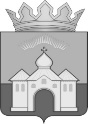 КОНТРОЛЬНО-СЧЕТНЫЙ ОРГАН МУНИЦИПАЛЬНОГО ОБРАЗОВАНИЯ КАНДАЛАКШСКИЙ РАЙОН. Кандалакша, ул. Первомайская, д.34, оф. 315 тел. 9-26-70, 9-21-69ЗАКЛЮЧЕНИЕ по результатам экспертизы проекта постановления администрации муниципального образования Кандалакшский районоб утверждении муниципальной программы «Комфортное жилье и городская среда в муниципальном образовании Кандалакшский район»№ 26                                                                                                           25 ноября 2020 года                                                                                                                                                                                                            Заключение подготовлено на основании пункта 10 статьи 8 Положения «О Контрольно-счетном органе муниципального образования Кандалакшский район», утвержденным решением Совета депутатов муниципального образования Кандалакшский район от 26.10.2011 № 445 (далее – КСО) и в соответствии с: Методикой проведения экспертизы проектов муниципальных программ и оценки эффективности муниципальных программ, утвержденная распоряжением Председателя Контрольно-счетного органа м.о. Кандалакшский район от 09.06.2018 № 01-11/9;приказом Председателя Контрольно-счетного органа от 13.11.2020 № 01-09/33;пунктом 3.1. Раздела I плана работы, утвержденного распоряжением председателя от 30.12.2019 № 01-10/14.Цель экспертизы: определение соответствия положений муниципальной программы действующим нормативным правовым актам Российской Федерации, Мурманской области и муниципальным правовым актам, а также оценка соответствия поставленных в программе целей и задач Программы показателям прогноза социально-экономического развития муниципального образования Кандалакшский  район, и экономической обоснованности и достоверности (реалистичности) объема ресурсного обеспечения программы, возможности достижения поставленных целей при запланированном объеме средств.Предмет экспертизы: проект муниципального правового акта «Об утверждении муниципальной программы «Комфортное жилье и городская среда в муниципальном образовании Кандалакшский район» (далее – проект Программы).Правовую основу экспертизы проекта Программы составляют следующие правовые акты: Указ Президента Российской Федерации от 07.05.2018 № 204 «О национальных целях и стратегических задачах развития Российской Федерации на период до 2024 года»;Указ Президента Российской Федерации от 07.05.2012 № 600 «О мерах по обеспечению граждан Российской Федерации доступным и комфортным жильем и повышению качества жилищно-коммунальных услуг»;Бюджетный кодекс Российской Федерации;Федеральный закон от 06.10.2003 № 131-ФЗ «Об общих принципах организации местного самоуправления в Российской Федерации»;Постановление Правительства РФ от 30.12.2017 № 1710 «Об утверждении государственной программы Российской Федерации «Обеспечение доступным и комфортным жильем и коммунальными услугами граждан Российской Федерации»;Постановление Правительства РФ от 17.12.2010 № 1050 «О реализации отдельных мероприятий государственной программы Российской Федерации «Обеспечение доступным и комфортным жильем и коммунальными услугами граждан Российской Федерации»;Стратегия социально-экономического развития Мурманской области до 2020 года и на период до 2025 года, утвержденная Постановлением Правительства Мурманской области от 25.12.2013 № 768-ПП/20;письмо Минфина России от 30.09.2014 № 09-05-05/48843 «О Методических рекомендациях по составлению и исполнению бюджетов субъектов Российской Федерации и местных бюджетов на основе государственных (муниципальных) программ» (далее – Методические рекомендации Минфина России от 30.09.2014 № 09-05-05/48843); постановление администрации м.о. Кандалакшский район от 21.10.2013 № 2209 «Об утверждении Порядка разработки, реализации и оценки эффективности муниципальных программ муниципального образования Кандалакшский район» (в редакции от 22.01.2015 № 153) (далее - Порядок разработки МП);Прогноз социально-экономического развития муниципального образования Кандалакшский район на 2020 год и плановый период до 2024 года, утвержденный постановлением администрации м.о. Кандалакшский район от 30.10.2019 № 1351;Стратегия социально-экономического развития муниципального образования Кандалакшский район на период до 2025 года и Плане мероприятий по ее реализации, утвержденная решением Совета депутатов муниципального образования Кандалакшский район от 24.12.2018 № 410.Проект Программы направлен в Контрольно-счетный орган м.о. Кандалакшский район 26.10.2020 года без сопроводительного письма.С проектом Программы представлены следующие документы:- проект постановления администрации м.о. Кандалакшский район «Об утверждении муниципальной программы «Комфортное жилье и городская среда в муниципальном образовании Кандалакшский район»;- приложение № 1 «Подпрограмма «Обеспечение жильем отдельных категорий граждан Кандалакшского района»;-  приложение № 2 «Подпрограмма «Реформирование и регулирование земельных отношений на территории муниципального образования Кандалакшский район»; - приложение № 3 «Подпрограмма «Обеспечение безопасных и благоприятных условий проживания граждан на территории муниципального образования Кандалакшский район»;- приложение № 4 «Подпрограмма «Поддержка и развитие коммунального хозяйства»;- приложение № 5 «Подпрограмма «Улучшение жилищных условий многодетных семей Кандалакшского района»;- таблицы к каждой подпрограмме.В проекте постановления не нашли отражения муниципальные правовые акты, утратившие силу в связи с принятием новой муниципальной программы.В результате проведенной экспертизы установлено:Разработка представленного проекта правового акта обусловлена исполнением полномочий органов местного самоуправления (далее – ОМСУ).На муниципальном уровне рекомендуется разработку муниципальных программ осуществлять на основании перечня муниципальных программ, утверждаемого местной администрацией муниципального образования (основание: статья 3 Методических рекомендаций Минфина России от 30.09.2014 № 09-05-05/48843). Перечень муниципальных целевых программ, обеспечивающих достижение реализации Стратегии, определен пунктом 2.4. Стратегии социально-экономического развития муниципального образования Кандалакшский район на период до 2025 года (утверждено решением Совета депутатов муниципального образования Кандалакшский район от 24.12.2018 № 410), в т.ч. муниципальная программ «Обеспечение комфортной среды проживания населения в муниципальном образовании Кандалакшский район».Администрацией м.о. Кандалакшский район перечень муниципальных программ для разработки проектов программ не утвержден. Срок реализации Программы 2021-2023 годы. Проект Программы принимается в соответствии со статьей 179 Бюджетного кодекса РФ, в рамках полномочий и вопросов местного значения органов местного самоуправления, установленных Федеральным законом от 06.10.2003 №131-ФЗ «Об общих принципах организации местного самоуправления в Российской Федерации»:• пунктом 4 части 1 статьи 15 – организация в границах муниципального района электро- и газоснабжения поселений в пределах полномочий, установленных законодательством Российской Федерации;• пунктом 15 части 1 статьи 15 – в целях решения вопросов местного значения муниципального района: утверждение схем территориального планирования муниципального района, утверждение подготовленной на основе схемы территориального планирования муниципального района документации по планировке территории, ведение информационной системы обеспечения градостроительной деятельности, осуществляемой на территории муниципального района, резервирование и изъятие земельных участков в границах муниципального района для муниципальных нужд и т.д.;• пунктом 1.2. статьи 17 - законами субъекта Российской Федерации в случаях, установленных федеральными законами, может осуществляться перераспределение полномочий между органами местного самоуправления и органами государственной власти субъекта Российской Федерации. Перераспределение полномочий допускается на срок не менее срока полномочий законодательного (представительного) органа государственной власти субъекта Российской Федерации.• пунктом 3 части 1 статьи 17 -  создание муниципальных предприятий и учреждений, осуществление финансового обеспечения деятельности муниципальных казенных учреждений и финансового обеспечения выполнения муниципального задания бюджетными и автономными муниципальными учреждениями, а также осуществление закупок товаров, работ, услуг для обеспечения муниципальных нужд (в части создания);• статьей 19 - наделение органов местного самоуправления отдельными государственными полномочиями.В области земельных отношений ОМСУ наделены полномочиями в силу статьи 6 Закона Мурманской области от 31.12.2003 № 462-01-ЗМО (ред. от 11.03.2020) «Об основах регулирования земельных отношений в Мурманской области» (вместе с «Порядком бесплатного предоставления земельных участков в собственность отдельным категориям граждан», «Порядком бесплатного предоставления земельных участков в собственность многодетным семьям»).В соответствии с статьей 3 Закона Мурманской области «О единовременной денежной выплате многодетным семьям на улучшение жилищных условий и о внесении изменений в отдельные законодательные акты Мурманской области» от 19.12.2019 № 2454-01-ЗМО органы местного самоуправления муниципальных образований Мурманской области со статусом муниципального района наделены отдельными государственными полномочиями Мурманской области по предоставлению многодетным семьям денежной выплаты на улучшение жилищных условий.Разработчиком проекта (заказчиком и заказчиком-координатором), исполнителями Программы являются отдел экономического развития администрации м.о. Кандалакшский район, Комитет имущественных отношений и территориального планирования, МКУ «Управление коммунальным хозяйством». Общий объем финансирования определен в паспорте проекта Программы в сумме 124 106,26 тыс. руб., в том числе по годам:таблица № 1 (тыс. руб.)Объемы бюджетных ассигнований на реализацию мероприятий Подпрограмм соответствуют прогнозируемому общему объему бюджетных средств проекта Программы.Целью проекта Программы является повышение доступности жилья и качества жилищного обеспечения населения муниципального образования Кандалакшский район. Для достижения цели проектом Программы определены следующие задачи:1) Улучшение жилищных условий молодых семей нуждающихся в улучшении жилищных условий, путем предоставления муниципальной и государственной поддержки в решении их жилищных проблем.2) Повышение эффективности использования земельных ресурсов муниципального образования Кандалакшский район.3) Создание безопасных и благоприятных условий проживания граждан на территории муниципального образования Кандалакшский район.4) Повышение надежности и обеспечение бесперебойной работы объектов тепло-, водоснабжения и водоотведения. 5) Улучшение жилищных условий многодетных семей, нуждающихся в улучшении жилищных условий, путем предоставления муниципальной и государственной поддержки в решении их жилищных проблем.Ожидаемым результатом реализации мероприятий, предусмотренных проектом Программы, являются:- обеспечение жильем 60 молодых семей Кандалакшского района.- создание условий для повышения уровня обеспеченности жильем молодых семей;- привлечение в жилищную сферу дополнительных финансовых средств кредитных и других организаций, предоставляющих жилищные кредиты и займы, в том числе ипотечные, а также собственных средств граждан;- улучшение демографической ситуации в муниципальном образовании Кандалакшский район;- увеличение поступлений в местный бюджет: от аренды земельных участков; от продажи права аренды земельных участков на аукционе;- увеличение количества сформированных земельных участков, необходимых для муниципальных нужд;- увеличение площади земель, на которые возникло право собственности муниципального образования, за счет оформления земельных участков под объектами муниципальной недвижимости;- обеспечение администрации муниципального образования Кандалакшский район актуализированной градостроительной документацией с целью устойчивого развития территории, развития инженерной, транспортной, социальной инфраструктур, обеспечения интересов граждан;- пресечение фактов нарушения установки и эксплуатации рекламных конструкций;- улучшение качества жизни, создание благоприятных условий для проживания на территории Кандалакшского района;- создание условий для устойчивого функционирования и развития объектов коммунального комплекса;- совершенствование административных процедур исполнения функций и полномочий муниципального казенного учреждения «Управление коммунальным хозяйством»;- обеспечение улучшения жилищных условий 48 многодетных семей Кандалакшского района.Цели муниципальной программы должны соответствовать приоритетным направлениям развития муниципального образования Кандалакшский район (пункт 2.6 Порядка разработки МП).Цель проекта Программы согласована с целями государственной политики, предусмотренной  Указом Президента Российской Федерации от 07.05.2018 № 204 «О национальных целях и стратегических задачах развития Российской Федерации на период до 2024 года», Государственной программой РФ «Обеспечение доступным и комфортным жильем и коммунальными услугами граждан Российской Федерации», утвержденной постановлением Правительства РФ от 30.12.2017 № 1710, политикой Мурманской области (Стратегия социально-экономического развития Мурманской области до 2020 года и на период до 2025 года, утвержденная Постановлением Правительства Мурманской области от 25.12.2013 № 768-ПП/20 (ред. от 10.07.2017)), Кандалакшского района (Прогноз социально-экономического развития муниципального образования Кандалакшский район на 2020 год и плановый период до 2024 года, утвержденный постановлением администрации м.о. Кандалакшский район от 30.10.2019 № 1351), в части обеспечения  качества и доступности услуг жилищно-коммунального хозяйства со снижением аварийности на объектах коммунальной инфраструктуры в сфере водоснабжения, водоотведения и очистки сточных вод и повышение уровня удовлетворенности граждан качеством таких услуг; устойчивого сокращения непригодного для проживания жилищного фонда; повышение доступности жилья; увеличение доли семей, улучшивших свои жилищные условия; усиление стимулирующей роли дополнительных мер государственной поддержки семей, имеющих детей (меры по улучшению жилищных условий молодых семей, семей, имеющих 3 и более детей), и т.д.В Прогнозе социально-экономического развития муниципального образования Кандалакшский район на 2020 год и плановый период до 2024 года, утвержденном постановлением администрации м.о. Кандалакшский район от 30.10.2019 № 1351, который является основополагающим документом системы управления развитием района, определены приоритетные направления политики в сфере формирования комфортной среды проживания населения: - обеспечение предоставления молодым семьям государственной поддержки в виде социальных выплат на приобретение (строительство) жилья;- стимулирование роста уровня рождаемости путем предоставления молодым семьям дополнительных социальных выплат в связи с рождением ребенка;- проведение кадастровых работ (в т.ч. в отношении земельных участков для индивидуального жилищного строительства, жилищного строительства);- обеспечение актуализации градостроительной документации;- организация эффективного управления земельными ресурсами на территории муниципального образования.В проекте Программы в разделе «Характеристика проблемы, на решение которой направлена муниципальная программа» дана характеристика проблем в разрезе сформулированных задач для достижения цели программы, за исключением Задачи 1 «Улучшение жилищных условий молодых семей нуждающихся в улучшении жилищных условий, путем предоставления муниципальной и государственной поддержки в решении их жилищных проблем». В текстовой части проекта Программы характеристика проблем по Задаче 1 «Улучшение жилищных условий молодых семей, нуждающихся в улучшении жилищных условий, путем предоставления муниципальной и государственной поддержки в решении их жилищных проблем» содержит характеристику проблем Задачи 4 «Повышение надежности и обеспечение бесперебойной работы объектов тепло-, водоснабжения и водоотведения», что является ошибкой. Поэтому необходимо в проекте Программы отразить проблемные вопросы решения задачи 1 «Улучшение жилищных условий молодых семей нуждающихся в улучшении жилищных условий, путем предоставления муниципальной и государственной поддержки в решении их жилищных проблем». В предлагаемом проекте Программы задачи программы являются целями подпрограмм, что соответствует Методическим рекомендациям Минфина России от 30.09.2014 № 09-05-05/48843, пункту 1.2 Порядка разработки МП.КСО обращает внимание на следующее. Поскольку многие мероприятия муниципальной программы предполагается осуществлять за счет средств областного (федерального) бюджета, то в соответствии с пунктом 8.4 Методических рекомендаций по подготовке государственных программ (подпрограмм) субъектов Российской Федерации и муниципальных программ (подпрограмм) формирования современной городской среды в рамках федерального проекта «Формирование комфортной городской среды» в составе государственной программы Российской Федерации «Обеспечение доступным и комфортным жильем и коммунальными услугами граждан Российской Федерации», утвержденных приказом Министерства строительства и жилищно-коммунального хозяйства Российской Федерации от 18.03.2019 № 162/пр, формализацию показателей (индикаторов) муниципальной программы и установление их значений целесообразно соотнести с показателями Правил предоставления федеральной субсидии, Правил предоставления региональной субсидии, паспортом федерального проекта, документами стратегического планирования федерального и регионального уровня, обеспечивая преемственность в наименованиях показателей различных уровней, и методикой их расчета. Показатели результативности муниципальной программы должны включать в себя все показатели, отраженные в соглашении о предоставлении субсидий в рамках Федерального проекта.Некоторые предлагаемые измеряемые натуральные показатели в Подпрограммах, приведенные в таблицах № 1 - № 5, не позволяют оценить степень достижения целей и выполнения задач подпрограмм.Подпрограмма 1 «Обеспечение жильем отдельных категорий граждан Кандалакшского района» таблица № 1По результатам проведенного анализа КСО предлагает следующее:для выполнения Задачи 1 Подпрограммы 1 добавить следующий показатель: «общая площадь жилых помещений, приобретенных (построенных) с использованием средств социальной выплаты», учитывая при этом, что общая площадь приобретаемого жилого помещения в расчете на каждого члена молодой семьи, учтенного при расчете размера социальных выплат, не может быть меньше учетной нормы общей площади жилого помещения, установленной органами местного самоуправления в целях принятия граждан на учет в качестве нуждающихся в жилых помещениях. в паспорте Подпрограммы 1 ожидаемым конечным результатом реализации Подпрограммы добавить показатель: общая площадь жилых помещений, приобретенных (построенных) с использованием социальной выплаты.Предлагаемые мероприятия для выполнения задач 1 и 2 имеют запланированные по годам количественные значения, которые предполагается рассчитывать в соответствии с методикой расчетов показателей.Подпрограмма 2 «Реформирование и регулирование земельных отношений на территории муниципального образования Кандалакшский район»таблица № 2Целевые показатели (индикаторы) с установленными плановыми значениями определены без динамики. КСО предлагает установить значения показателей нарастающим итогом, что позволит охарактеризовать достижение цели «повышение эффективности использования земельных ресурсов» (раздел 2 Приложения № 2 к Порядку разработки МП).Для повышения эффективности использования земельных ресурсов в муниципальном образовании к показателям, характеризующим выполнение мероприятий Подпрограммы 2, можно отнести следующие показатели: инвентаризация земельных участков; доля площади земельных участков, вовлеченных в хозяйственный оборот, в общей площади Кандалакшского района; доля земельных  участков, в отношении которых проведена актуализация государственной кадастровой  оценки, в общем количестве земельных  участков, подлежащих государственной кадастровой оценке; разграничение прав собственности на землю; проведение землеустроительных работ под объектами недвижимости, находящимися в муниципальной собственности; развитие арендных отношений на государственные и муниципальные земли, обеспечивающих повышение бюджетных доходов; количество земельных  участков, в отношении которых осуществлена государственная регистрация права муниципальной собственности, и т.д.Предлагаемый перечень мероприятий будет способствовать решению обозначенных задач, показатели отразят результативность и качество реализации проекта Подпрограммы.Подпрограмма 3 «Обеспечение безопасных и благоприятных условий проживания граждан на территории муниципального образования Кандалакшский район»Таблица № 3В разделе 1 «Характеристика Проблемы, на решение которой направлена Подпрограмма» проекта Подпрограммы отражены проблемы в части наличия в с.п. Зареченск жилищного фонда, являющегося ветхим и аварийным, и необходимости его сноса.Но при этом проект Подпрограммы не содержит задач, мероприятий по обеспечению устойчивого сокращения непригодного для проживания жилищного фонда, что подтверждается неизменным количеством граждан, проживающих в аварийном жилищном фонде м.о. с.п. Зареченск, по годам реализации программы – 371 человек, а также не снижением площади ветхого и аварийного жилья – 77,7 % (показатель 1.2 Задачи 1). КСО предлагает применить следующие показатели по Подпрограмме 3: количество квадратных метров, расселенного непригодного для проживания жилищного фонда; количество граждан, расселенных из непригодного для проживания жилищного фонда; соотношение расселенного (ежегодно расселяемого) непригодного для проживания жилищного фонда к признанному (ежегодно признаваемому) ветхому и аварийному жилищному фонду.   Целевой показатель 1.1 «количество граждан, проживающих в аварийном жилищном фонде м.о. с.п. Зареченск» Цели подпрограммы должен иметь динамичный характер в сторону снижения (раздел 2 Приложения № 2 «Требования к содержательной части программы (подпрограммы)» к Порядку разработки МП). По показателю 1.2 Подпрограммы 3 «Площадь ветхого и аварийного жилищного фонда в % отношении к общей площади жилого фонда» Задачи 1 КСО предлагает изменить формулировку показателя на «долю ветхого и аварийного жилищного фонда в общей площади жилого фонда», которая измеряется в процентном отношении, с отражением в динамике на понижение.Непонятно значение показателя 2.1 «Наличие правил землепользования и застройки муниципального образования сельское поселение Зареченск Кандалакшского района Мурманской области, соответствующих действующему законодательству о градостроительной деятельности» в количестве 1 ед. по каждому году реализации программы. Согласно пункту 8 статьи 1 Градостроительного кодекса Российской Федерации от 29.12.2004 № 190-ФЗ правила землепользования и застройки - это документ градостроительного зонирования, который утверждается нормативными правовыми актами органов местного самоуправления, и в котором устанавливаются территориальные зоны, градостроительные регламенты, порядок применения такого документа и порядок внесения в него изменений.Возможно, в трехлетний период реализации программы будет осуществляться подготовка правил землепользования и застройки, для дальнейшего его утверждения, что обусловлено пунктом 5 статьи 31 Градостроительного кодекса РФ: решение о подготовке проекта правил землепользования и застройки принимается главой местной администрации с установлением этапов градостроительного зонирования применительно ко всем территориям поселения, либо к различным частям территорий поселения, порядка и сроков проведения работ по подготовке правил землепользования и застройки, иных положений, касающихся организации указанных работ; а также внесение изменений в правила землепользования и застройки, если такими изменениями предусмотрено установление или изменение градостроительного регламента, установление или изменение границ территориальных зон. Характеристика проблемы по данному показателю в проекте Подпрограммы не отражена. В силу раздела 2 Приложения № 2 «Требования к содержательной части программы (подпрограммы)» к Порядку разработки МП в содержательной части программы (подпрограммы) приводится оценка актуальности проблемы, включая анализ причин ее возникновения, обоснование ее связи с приоритетными направлениями деятельности в соответствии с планами развития Кандалакшского района.КСО предлагает применить следующий показатель по подпрограмме 3: «актуализация правил землепользования», связанная с необходимостью внесения изменений в утвержденные правила землепользования и застройки. Необходимость внесения изменений обусловлена необходимостью приведения Правил землепользования и застройки муниципального образования к требованиям Градостроительного кодекса РФ, а также приказу Министерства экономического развития Российской Федерации от 01.09.2014 № 540 «Об утверждении классификатора видов разрешенного использования земельных участков».Подпрограмма 4 «Поддержка и развитие коммунального хозяйства»В собственности муниципального образования Кандалакшский район находятся объекты и системы жизнеобеспечения, расположенные на территории сельских поселений Кандалакшского района.При этом в разделе 1 ««Характеристика Проблемы, на решение которой направлена Подпрограмма» проекта Подпрограммы не достаточно отражена характеристика существующего состояния систем коммунальной инфраструктуры сельских поселений, не определены задачи и необходимые мероприятия, направленные на качественное и бесперебойное обеспечение электро-, газо-, тепло-, водоснабжения и водоотведения, и качества коммунальных ресурсов. Таблица № 4Проект Подпрограммы не содержит обоснование мероприятий (показателей). На муниципальном уровне целевые показатели (индикаторы) эффективности реализации программы (подпрограммы) должны определяться на основе данных статистического или ведомственного наблюдения (раздел 2 Приложения № 2 «Требования к содержательной части программы (подпрограммы)» к Порядку разработки МП).Предлагаемые целевые показатели (индикаторы) не отражают конечный результат решения задач и цели, на которые направлена Подпрограмма и не имеют динамики (часть 2 Приложения № 2 к Порядку разработки МП).КСО предлагает рассмотреть следующие показатели по Подпрограмме 4:- доля объектов теплоснабжения, подготовленных к отопительному сезону, от запланированного количества на текущий год;- индекс аварийности объектов жилищно-коммунального хозяйства, топливно-энергетического комплекса в разрезе каждого объекта (теплоснабжение, водоснабжение, газоснабжение, электроснабжение, водоотведение), направленный на ежегодное снижение количества аварий на указанных объектах (процентов к базовому уровню, в % от планового значения к фактическому значению).  - обеспеченность потребителей качественным теплоснабжением (доля количества дней без нарушений к общему количеству дней теплоснабжения);- доля устраненных нарушений, выявленных МКУ «УКХ» в соотношении с общим количеством выявленных нарушений на конец года;- удовлетворенность граждан качеством предоставленных жилищно-коммунальных услуг.Подпрограмма 5 «Улучшение жилищных условий многодетных семей Кандалакшского района» Одним из главных приоритетов государственной политики является поддержка отдельных категорий граждан, которые нуждаются в улучшении жилищных условий, но не имеют объективной возможности накопить средства на приобретение жилья, а также создание специальных условий жилищного кредитования.Механизм предоставления социальных выплат многодетным семьям в целях получения социальной выплаты в проекте Подпрограммы не прописан. Несмотря на ссылку в разделе 5 «Механизм реализации Подпрограммы» о том, что «единовременная выплата предоставляется и используется в соответствии с Порядком предоставления многодетным семьям единовременной выплаты на улучшение жилищных условий, утвержденным постановлением администрации м.о. Кандалакшский район», указанный нормативный правовой акт администрацией м.о. Кандалакшский район на момент разработки проекта не утвержден. Целью Подпрограммы является улучшение жилищных условий многодетных семей нуждающихся в улучшении жилищных условий, путем предоставления муниципальной и государственной поддержки в решении их жилищных проблем.Задачей Подпрограммы является обеспечение предоставления многодетным семьям - участникам Подпрограммы государственной поддержки в виде единовременной денежной выплаты на улучшение жилищных условий.В проекте Подпрограммы не нашло отражение положение о том, что согласно пункту 5.1 статьи 15.1 Закона Мурманской области от 31.12.2003 № 462-01-ЗМО «Об основах регулирования земельных отношений в Мурманской области» государственная поддержка многодетным семьям осуществляется с их согласия взамен предоставления им земельного участка в собственность бесплатно в соответствии с Законом Мурманской области «О единовременной денежной выплате многодетным семьям на улучшение жилищных условий и о внесении изменений в отдельные законодательные акты Мурманской области» от 19.12.2019 № 2454-01-ЗМО (далее – закон Мурманской области № 2454-01-ЗМО).КСО предлагает сформулировать задачу Подпрограммы 5 следующим образом - предоставление единовременной денежной выплаты многодетным семьям на улучшение жилищных условий взамен предоставления им земельного участка в собственность бесплатно.Меры социальной поддержки на предоставление многодетным семьям социальных выплат оказываются за счет целевой субвенции из областного бюджета в форме единовременных денежных выплат на улучшение жилищных условий.Основным мероприятием Подпрограммы запланировано на период действия программы оказание мер социальной поддержки 48 многодетным семьям на общую сумму 16 320,0 тыс. руб. исходя из размера единовременной денежной выплаты многодетным семьям на улучшение жилищных условий 340 000 рублей, установленного постановлением Правительства Мурманской области от 25.12.2019 № 607-ПП.Пунктом 2.4.3 Национального стандарта Российской Федерации «Социальное обслуживание населения, термины и определения» ГОСТ Р 52495-2005 дано определение многодетной семьи: семья, имеющая трех и более детей, признанная в установленном порядке многодетной в соответствии с порогом многодетности, установленным органами исполнительной власти субъектов Российской Федерации.В «Характеристике проблемы, на решение которой направлена Подпрограмма» отражено количество многодетных семей, проживающих в Кандалакшском районе по состоянию на 01.01.2020.При этом в проекте Подпрограммы не отражена потребность в предоставлении государственной поддержки в виде единовременной денежной выплаты, отсутствуют сведения по учету многодетных семей, а именно – какая часть многодетных семей из состоящих на учете для улучшения жилищных условий уже улучшили свои жилищные условия; количество многодетных семей, состоящих на учете в целях бесплатного предоставления в собственность земельного участка для индивидуального жилищного строительства; количество многодетных семей, состоящих на учете в целях бесплатного предоставления в собственность земельного участка для индивидуального жилищного строительства, желающих с помощью единовременной социальной выплаты улучшить жилищные условия.В силу раздела 2 Приложения № 2 «Требования к содержательной части программы (подпрограммы)» к Порядку разработки МП в содержательной части программы (подпрограммы) приводится оценка актуальности проблемы, включая анализ причин ее возникновения, обоснование ее связи с приоритетными направлениями деятельности в соответствии с планами развития Кандалакшского района.В соответствии с пунктом 2 статьи 1 Закона Мурманской области № 2454-01-ЗМО действие настоящего Закона распространяется на многодетные семьи (за исключением многодетных семей, указанных в пункте 6 статьи 15.1 Закона Мурманской области от 31.12.2003 № 462-01-ЗМО «Об основах регулирования земельных отношений в Мурманской области»), состоящие на учете многодетных семей в целях бесплатного предоставления в их собственность земельных участков, находящихся в государственной собственности Мурманской области, муниципальной собственности, или земельных участков, государственная собственность на которые не разграничена, в соответствии с Порядком бесплатного предоставления земельных участков в собственность многодетным семьям, предусмотренным приложением № 2 к Закону Мурманской области от 31.12.2003 № 462-01-ЗМО «Об основах регулирования земельных отношений в Мурманской области».таблица № 5По результатам проведенного анализа и исходя из вышесказанного КСО предлагает: в показателе 1.1. Подпрограммы 5 «доля многодетных семей, улучшивших свои жилищные условия» применять не к общему количеству многодетных семей, а к общему количеству многодетных семей, состоящих на учете в целях бесплатного предоставления в собственность земельного участка. Показатель сформулировать следующим образом – доля многодетных семей, получивших единовременные денежные выплаты на улучшение жилищных условий в общем числе многодетных семей, состоящих на учете в целях бесплатного предоставления в собственность земельного участка для индивидуального жилищного строительства;формулировку показателя 1.1 Задачи 1 Подпрограммы 5 «количество многодетных семей Кандалакшского района, получивших единовременную денежную выплату» заменить на «количество предоставленных многодетным семьям единовременных денежных выплат на улучшение жилищных условий взамен предоставления им земельного участка в собственность бесплатно».Выводы по результатам экспертно-аналитического мероприятия.Проект Программы в целом соответствует действующим нормативным правовым актам Российской Федерации, субъекта Российской Федерации и Порядку разработки, реализации и оценки эффективности муниципальных программ, утвержденному постановлением администрации м.о. Кандалакшский район от 21.10.2013 № 2209.Цель, определенная проектом Программы, соответствует целям государственной политики, стратегии развития информационного общества в Российской Федерации, Мурманской области и Стратегии социально-экономического развития муниципального образования Кандалакшский район на период до 2025 года, утвержденной решением Совета депутатов муниципального образования Кандалакшский район от 24.12.2018 № 410В Прогнозе социально-экономического развития муниципального образования Кандалакшский район на 2020 год и плановый период до 2024 года, утвержденном постановлением администрации м.о. Кандалакшский район от 30.10.2019 № 1351, который является основополагающим документом системы управления развитием района, определены приоритетные направления политики в сфере формирования комфортной среды проживания населения.Цель муниципальной программы соответствует проблеме, для решения которой принята программа. Некоторые предлагаемые измеряемые натуральные показатели в Подпрограммах не позволяют оценить степень достижения целей и выполнения задач подпрограмм. Перечень показателей (индикаторов) муниципальной программы и установление их значений целесообразно соотнести с показателями Правил предоставления федеральной субсидии, Правил предоставления региональной субсидии, паспортом федерального проекта, документами стратегического планирования федерального и регионального уровня, обеспечивая преемственность в наименованиях показателей различных уровней, и методикой их расчета.Механизм реализации Программы предусматривает выполнение некоторых мероприятий   путем заключения муниципальных контрактов (договоров) в соответствии с Гражданским кодексом РФ, Федеральным законом от 05.04.2013 № 44-ФЗ «О контрактной системе в сфере закупок товаров, работ, услуг для обеспечения государственных и муниципальных нужд», а также путем предоставления социальных выплат.Требования к структуре муниципальной программы в основном соблюдены.Анализ и оценка объемов и источников финансирования проекта Программы не производился ввиду отсутствия данных, т.к. решения относительно параметров финансового обеспечения реализации муниципальных программ принимаются при формировании проекта решения о бюджете.По итогам экспертизы проекта Программы Контрольно-счетный орган предлагает:Пересмотреть целевые показатели (индикаторы) подпрограмм, которые позволят оценить степень достижения цели и выполнения задач муниципальной программы: 1.1. в паспорте Подпрограммы 1 ожидаемым конечным результатом реализации Подпрограммы определить показатель: общая площадь жилых помещений, приобретенных (построенных) с использованием социальной выплаты.1.2. для выполнения Задачи 1 Подпрограммы 1 добавить следующий показатель: «общая площадь жилых помещений, приобретенных (построенных) с использованием средств социальной выплаты», учитывая при этом, что общая площадь приобретаемого жилого помещения в расчете на каждого члена молодой семьи, учтенного при расчете размера социальных выплат, не может быть меньше учетной нормы общей площади жилого помещения, установленной органами местного самоуправления в целях принятия граждан на учет в качестве нуждающихся в жилых помещениях.1.3. для повышения эффективности использования земельных ресурсов в муниципальном образовании к показателям, характеризующим выполнение мероприятий Подпрограммы 2, можно отнести следующие показатели: инвентаризация земельных участков; доля площади земельных участков, вовлеченных в хозяйственный оборот, в общей площади Кандалакшского района; доля земельных  участков, в отношении которых проведена актуализация государственной кадастровой  оценки, в общем количестве земельных  участков, подлежащих государственной кадастровой оценке; разграничение прав собственности на землю; проведение землеустроительных работ под объектами недвижимости, находящимися в муниципальной собственности; развитие арендных отношений на государственные и муниципальные земли, обеспечивающих повышение бюджетных доходов; количество земельных  участков, в отношении которых осуществлена государственная регистрация права муниципальной собственности, и т.д.1.4. применить следующие показатели по Подпрограмме 3: количество квадратных метров, расселенного непригодного для проживания жилищного фонда; количество граждан, расселенных из непригодного для проживания жилищного фонда; соотношение расселенного (ежегодно расселяемого) непригодного для проживания жилищного фонда к признанному (ежегодно признаваемому) ветхому и аварийному жилищному фонду.   1.5. Целевой показатель 1.1 Подпрограммы 3 «количество граждан, проживающих в аварийном жилищном фонде м.о. с.п. Зареченск» Цели подпрограммы должен иметь динамичный характер в сторону снижения. 1.6. По показателю 1.2 Подпрограммы 3 «Площадь ветхого и аварийного жилищного фонда в % отношении к общей площади жилого фонда» Задачи 1 изменить формулировку показателя на «долю ветхого и аварийного жилищного фонда в общей площади жилого фонда», которая измеряется в процентном отношении, с отражением в динамике на понижение.1.7. рассмотреть следующие показатели по Подпрограмме 4:- доля объектов теплоснабжения, подготовленных к отопительному сезону, от запланированного количества на текущий год;- индекс аварийности объектов жилищно-коммунального хозяйства, топливно-энергетического комплекса в разрезе каждого объекта (теплоснабжение, водоснабжение, газоснабжение, электроснабжение, водоотведение), направленный на ежегодное снижение количества аварий на указанных объектах (процентов к базовому уровню, в % от планового значения к фактическому значению). - обеспеченность потребителей качественным теплоснабжением (доля количества дней без нарушений к общему количеству дней теплоснабжения);- доля устраненных нарушений, выявленных МКУ «УКХ» в соотношении с общим количеством выявленных нарушений на конец года;- удовлетворенность граждан качеством предоставленных жилищно-коммунальных услуг.1.8. в показателе 1.1. Подпрограммы 5 «доля многодетных семей, улучшивших свои жилищные условия» применять не к общему количеству многодетных семей, а к общему количеству многодетных семей, состоящих на учете в целях бесплатного предоставления в собственность земельного участка. Показатель сформулировать следующим образом – доля многодетных семей, получивших единовременные денежные выплаты на улучшение жилищных условий в общем числе многодетных семей, состоящих на учете в целях бесплатного предоставления в собственность земельного участка для индивидуального жилищного строительства;1.9. формулировку показателя 1.1 Задачи 1 Подпрограммы 5 «количество многодетных семей Кандалакшского района, получивших единовременную денежную выплату» заменить на «количество предоставленных многодетным семьям единовременных денежных выплат на улучшение жилищных условий взамен предоставления им земельного участка в собственность бесплатно». 1.10. сформулировать задачу Подпрограммы 5 следующим образом - предоставление единовременной денежной выплаты многодетным семьям на улучшение жилищных условий взамен предоставления им земельного участка в собственность бесплатно.2. В текстовой части проекта Программы необходимо отразить проблемные вопросы решения задачи 1 «Улучшение жилищных условий молодых семей нуждающихся в улучшении жилищных условий, путем предоставления муниципальной и государственной поддержки в решении их жилищных проблем».3. В содержательной части муниципальной программы и подпрограмм сформировать сведения об источниках и методике расчета значений показателей муниципальной программы, подпрограмм. 4. Перечень показателей (индикаторов) муниципальной программы и установление их значений соотнести с показателями Правил предоставления федеральной субсидии, Правил предоставления региональной субсидии, паспортом федерального проекта, документами стратегического планирования федерального и регионального уровня, обеспечивая преемственность в наименованиях показателей различных уровней, и методикой их расчета.Председатель                                                                      Н.А. МилевскаяПериод реализации программы2021 год2022 год2023 годВСЕГО по программепроект Программы «Обеспечение комфортной среды проживания населения в муниципальном образовании Кандалакшский район», в том числе: 41 521,44 41 067,4141 517,41124 106,26местный бюджет9 880,09 410,39 860,329 150,6областной (федеральный) бюджет16 641,4416 657,1116 657,1149 955,66иные источники15 000,015 000,015 000,045 000,0№ п/пЦель, задачи и наименование целевых показателей (индикаторов)Ед. изм.Значение показателя (индикатора)Значение показателя (индикатора)Значение показателя (индикатора)Значение показателя (индикатора)Значение показателя (индикатора)Значение показателя (индикатора)№ п/пЦель, задачи и наименование целевых показателей (индикаторов)Ед. изм.До начала реализацииОтчётный годТекущий 2020 годв том числе по годам в том числе по годам в том числе по годам № п/пЦель, задачи и наименование целевых показателей (индикаторов)Ед. изм.До начала реализацииОтчётный годТекущий 2020 год202120222023123456789Цель: Улучшение жилищных условий молодых семей нуждающихся в улучшении жилищных условий, путем предоставления муниципальной и государственной поддержки в решении их жилищных проблемЦель: Улучшение жилищных условий молодых семей нуждающихся в улучшении жилищных условий, путем предоставления муниципальной и государственной поддержки в решении их жилищных проблемЦель: Улучшение жилищных условий молодых семей нуждающихся в улучшении жилищных условий, путем предоставления муниципальной и государственной поддержки в решении их жилищных проблемЦель: Улучшение жилищных условий молодых семей нуждающихся в улучшении жилищных условий, путем предоставления муниципальной и государственной поддержки в решении их жилищных проблемЦель: Улучшение жилищных условий молодых семей нуждающихся в улучшении жилищных условий, путем предоставления муниципальной и государственной поддержки в решении их жилищных проблемЦель: Улучшение жилищных условий молодых семей нуждающихся в улучшении жилищных условий, путем предоставления муниципальной и государственной поддержки в решении их жилищных проблемЦель: Улучшение жилищных условий молодых семей нуждающихся в улучшении жилищных условий, путем предоставления муниципальной и государственной поддержки в решении их жилищных проблемЦель: Улучшение жилищных условий молодых семей нуждающихся в улучшении жилищных условий, путем предоставления муниципальной и государственной поддержки в решении их жилищных проблемЦель: Улучшение жилищных условий молодых семей нуждающихся в улучшении жилищных условий, путем предоставления муниципальной и государственной поддержки в решении их жилищных проблемЦель: Улучшение жилищных условий молодых семей нуждающихся в улучшении жилищных условий, путем предоставления муниципальной и государственной поддержки в решении их жилищных проблем 1.1Доля молодых семей, получивших свидетельство о праве на получение соц. выплаты на приобретение (строительство) жилья в общем количестве молодых семей, состоящих в очереди нуждающихся в улучшении жилищных условий по состоянию на 1 января отчетного года   %27,211,924,120,020,020,0 1Задача 1: обеспечение предоставления молодым семьям - участникам подпрограммы государственной поддержки в виде социальных выплат на приобретение (строительство) жильяЗадача 1: обеспечение предоставления молодым семьям - участникам подпрограммы государственной поддержки в виде социальных выплат на приобретение (строительство) жильяЗадача 1: обеспечение предоставления молодым семьям - участникам подпрограммы государственной поддержки в виде социальных выплат на приобретение (строительство) жильяЗадача 1: обеспечение предоставления молодым семьям - участникам подпрограммы государственной поддержки в виде социальных выплат на приобретение (строительство) жильяЗадача 1: обеспечение предоставления молодым семьям - участникам подпрограммы государственной поддержки в виде социальных выплат на приобретение (строительство) жильяЗадача 1: обеспечение предоставления молодым семьям - участникам подпрограммы государственной поддержки в виде социальных выплат на приобретение (строительство) жильяЗадача 1: обеспечение предоставления молодым семьям - участникам подпрограммы государственной поддержки в виде социальных выплат на приобретение (строительство) жильяЗадача 1: обеспечение предоставления молодым семьям - участникам подпрограммы государственной поддержки в виде социальных выплат на приобретение (строительство) жилья 1.1Количество молодых семей Кандалакшского района, получивших социальную выплатусемей в год4014212020202.Задача 2: стимулирование роста уровня рождаемости путем предоставления   молодым   семьям - участникам Программы дополнительных социальных выплат в связи с рождением ребенкаЗадача 2: стимулирование роста уровня рождаемости путем предоставления   молодым   семьям - участникам Программы дополнительных социальных выплат в связи с рождением ребенкаЗадача 2: стимулирование роста уровня рождаемости путем предоставления   молодым   семьям - участникам Программы дополнительных социальных выплат в связи с рождением ребенкаЗадача 2: стимулирование роста уровня рождаемости путем предоставления   молодым   семьям - участникам Программы дополнительных социальных выплат в связи с рождением ребенкаЗадача 2: стимулирование роста уровня рождаемости путем предоставления   молодым   семьям - участникам Программы дополнительных социальных выплат в связи с рождением ребенкаЗадача 2: стимулирование роста уровня рождаемости путем предоставления   молодым   семьям - участникам Программы дополнительных социальных выплат в связи с рождением ребенкаЗадача 2: стимулирование роста уровня рождаемости путем предоставления   молодым   семьям - участникам Программы дополнительных социальных выплат в связи с рождением ребенкаЗадача 2: стимулирование роста уровня рождаемости путем предоставления   молодым   семьям - участникам Программы дополнительных социальных выплат в связи с рождением ребенка 2.1Количество дополнительных социальных выплат при рождении ребенкаед.420111№ п/пЦель, задачи и наименование целевых показателей (индикаторов)Ед. изм.Значение показателя (индикатора)Значение показателя (индикатора)Значение показателя (индикатора)Значение показателя (индикатора)Значение показателя (индикатора)Значение показателя (индикатора)№ п/пЦель, задачи и наименование целевых показателей (индикаторов)Ед. изм.До начала реализацииОтчётный годТекущий 2020 год в том числе по годам в том числе по годам в том числе по годам № п/пЦель, задачи и наименование целевых показателей (индикаторов)Ед. изм.До начала реализацииОтчётный годТекущий 2020 год 202120222023123456789Цель: Повышение эффективности использования земельных ресурсов муниципального образования Кандалакшский районЦель: Повышение эффективности использования земельных ресурсов муниципального образования Кандалакшский районЦель: Повышение эффективности использования земельных ресурсов муниципального образования Кандалакшский районЦель: Повышение эффективности использования земельных ресурсов муниципального образования Кандалакшский районЦель: Повышение эффективности использования земельных ресурсов муниципального образования Кандалакшский районЦель: Повышение эффективности использования земельных ресурсов муниципального образования Кандалакшский районЦель: Повышение эффективности использования земельных ресурсов муниципального образования Кандалакшский районЦель: Повышение эффективности использования земельных ресурсов муниципального образования Кандалакшский районЦель: Повышение эффективности использования земельных ресурсов муниципального образования Кандалакшский районЦель: Повышение эффективности использования земельных ресурсов муниципального образования Кандалакшский район1.1Увеличение количества земельных участков, вовлеченных в хозяйственный оборот   ед.31055351Задача 1: Выполнение мероприятий, направленных на пополнение доходной части местного бюджетаЗадача 1: Выполнение мероприятий, направленных на пополнение доходной части местного бюджетаЗадача 1: Выполнение мероприятий, направленных на пополнение доходной части местного бюджетаЗадача 1: Выполнение мероприятий, направленных на пополнение доходной части местного бюджетаЗадача 1: Выполнение мероприятий, направленных на пополнение доходной части местного бюджетаЗадача 1: Выполнение мероприятий, направленных на пополнение доходной части местного бюджетаЗадача 1: Выполнение мероприятий, направленных на пополнение доходной части местного бюджетаЗадача 1: Выполнение мероприятий, направленных на пополнение доходной части местного бюджета1.1Количество договоров аренды земельных участков, заключенных по результатам торгов, и договоров на установку и эксплуатацию рекламных конструкцийед.34131112.Задача 2: Обеспечение реализации муниципальных проектов, для исполнения которых необходимы работы по формированию земельных участковЗадача 2: Обеспечение реализации муниципальных проектов, для исполнения которых необходимы работы по формированию земельных участковЗадача 2: Обеспечение реализации муниципальных проектов, для исполнения которых необходимы работы по формированию земельных участковЗадача 2: Обеспечение реализации муниципальных проектов, для исполнения которых необходимы работы по формированию земельных участковЗадача 2: Обеспечение реализации муниципальных проектов, для исполнения которых необходимы работы по формированию земельных участковЗадача 2: Обеспечение реализации муниципальных проектов, для исполнения которых необходимы работы по формированию земельных участковЗадача 2: Обеспечение реализации муниципальных проектов, для исполнения которых необходимы работы по формированию земельных участковЗадача 2: Обеспечение реализации муниципальных проектов, для исполнения которых необходимы работы по формированию земельных участков2.1Количество сформированных земельных участков, необходимых для муниципальных нуждед.34131113Задача 3: Оформление прав на земельные участки под объектами муниципальной собственностиЗадача 3: Оформление прав на земельные участки под объектами муниципальной собственностиЗадача 3: Оформление прав на земельные участки под объектами муниципальной собственностиЗадача 3: Оформление прав на земельные участки под объектами муниципальной собственностиЗадача 3: Оформление прав на земельные участки под объектами муниципальной собственностиЗадача 3: Оформление прав на земельные участки под объектами муниципальной собственностиЗадача 3: Оформление прав на земельные участки под объектами муниципальной собственностиЗадача 3: Оформление прав на земельные участки под объектами муниципальной собственности3.1Количество земельных участков под объектами муниципальной собственности, в отношении которых проведены кадастровые работыед.000111№ п/пЦель, задачи и наименование целевых показателей (индикаторов)Ед. изм.Значение показателя (индикатора)Значение показателя (индикатора)Значение показателя (индикатора)Значение показателя (индикатора)Значение показателя (индикатора)Значение показателя (индикатора)№ п/пЦель, задачи и наименование целевых показателей (индикаторов)Ед. изм.До начала реализацииОтчётный годТекущий 2020 годв том числе по годам в том числе по годам в том числе по годам № п/пЦель, задачи и наименование целевых показателей (индикаторов)Ед. изм.До начала реализацииОтчётный годТекущий 2020 год202120222023123456789Цель: Создание безопасных и благоприятных условий проживания граждан на территории муниципального образования Кандалакшский район							Цель: Создание безопасных и благоприятных условий проживания граждан на территории муниципального образования Кандалакшский район							Цель: Создание безопасных и благоприятных условий проживания граждан на территории муниципального образования Кандалакшский район							Цель: Создание безопасных и благоприятных условий проживания граждан на территории муниципального образования Кандалакшский район							Цель: Создание безопасных и благоприятных условий проживания граждан на территории муниципального образования Кандалакшский район							Цель: Создание безопасных и благоприятных условий проживания граждан на территории муниципального образования Кандалакшский район							Цель: Создание безопасных и благоприятных условий проживания граждан на территории муниципального образования Кандалакшский район							Цель: Создание безопасных и благоприятных условий проживания граждан на территории муниципального образования Кандалакшский район							Цель: Создание безопасных и благоприятных условий проживания граждан на территории муниципального образования Кандалакшский район							Цель: Создание безопасных и благоприятных условий проживания граждан на территории муниципального образования Кандалакшский район							1.1Количество граждан, проживающих в аварийном жилищном фонде муниципального образования сельское поселение Зареченск Кандалакшского района, признанном аварийным после 01.01.2017чел.581993713713713711Задача 1: Развитие жилищного строительства на территории муниципального образования Кандалакшский район							Задача 1: Развитие жилищного строительства на территории муниципального образования Кандалакшский район							Задача 1: Развитие жилищного строительства на территории муниципального образования Кандалакшский район							Задача 1: Развитие жилищного строительства на территории муниципального образования Кандалакшский район							Задача 1: Развитие жилищного строительства на территории муниципального образования Кандалакшский район							Задача 1: Развитие жилищного строительства на территории муниципального образования Кандалакшский район							Задача 1: Развитие жилищного строительства на территории муниципального образования Кандалакшский район							Задача 1: Развитие жилищного строительства на территории муниципального образования Кандалакшский район							1.1Ввод в эксплуатацию жилых домов за счет всех источников финансированиятыс. кв. м.0000001.2Площадь ветхого и аварийного жилищного фонда в % отношении к общей площади жилого фонда%11,242,577,777,777,777,72.Задача 2: Приведение правил землепользования и застройки в соответствие с действующим законодательством о градостроительной деятельности					Задача 2: Приведение правил землепользования и застройки в соответствие с действующим законодательством о градостроительной деятельности					Задача 2: Приведение правил землепользования и застройки в соответствие с действующим законодательством о градостроительной деятельности					Задача 2: Приведение правил землепользования и застройки в соответствие с действующим законодательством о градостроительной деятельности					Задача 2: Приведение правил землепользования и застройки в соответствие с действующим законодательством о градостроительной деятельности					Задача 2: Приведение правил землепользования и застройки в соответствие с действующим законодательством о градостроительной деятельности					Задача 2: Приведение правил землепользования и застройки в соответствие с действующим законодательством о градостроительной деятельности					Задача 2: Приведение правил землепользования и застройки в соответствие с действующим законодательством о градостроительной деятельности					2.1Наличие правил землепользования и застройки муниципального образования сельское поселение Зареченск Кандалакшского района Мурманской области, соответствующих действующему законодательству о градостроительной деятельностиед.1111113Задача 3: Обеспечение соблюдения на территории муниципального образования Кандалакшский район требований действующего законодательства о рекламе					Задача 3: Обеспечение соблюдения на территории муниципального образования Кандалакшский район требований действующего законодательства о рекламе					Задача 3: Обеспечение соблюдения на территории муниципального образования Кандалакшский район требований действующего законодательства о рекламе					Задача 3: Обеспечение соблюдения на территории муниципального образования Кандалакшский район требований действующего законодательства о рекламе					Задача 3: Обеспечение соблюдения на территории муниципального образования Кандалакшский район требований действующего законодательства о рекламе					Задача 3: Обеспечение соблюдения на территории муниципального образования Кандалакшский район требований действующего законодательства о рекламе					Задача 3: Обеспечение соблюдения на территории муниципального образования Кандалакшский район требований действующего законодательства о рекламе					Задача 3: Обеспечение соблюдения на территории муниципального образования Кандалакшский район требований действующего законодательства о рекламе					3.1Количество демонтированных за счет средств местного бюджета рекламных конструкций, установленных без разрешения органа местного самоуправленияед.0340004Задача 4: Создание комфортной и безопасной среды для проживания населения на территории муниципального образования Кандалакшский район			Задача 4: Создание комфортной и безопасной среды для проживания населения на территории муниципального образования Кандалакшский район			Задача 4: Создание комфортной и безопасной среды для проживания населения на территории муниципального образования Кандалакшский район			Задача 4: Создание комфортной и безопасной среды для проживания населения на территории муниципального образования Кандалакшский район			Задача 4: Создание комфортной и безопасной среды для проживания населения на территории муниципального образования Кандалакшский район			Задача 4: Создание комфортной и безопасной среды для проживания населения на территории муниципального образования Кандалакшский район			Задача 4: Создание комфортной и безопасной среды для проживания населения на территории муниципального образования Кандалакшский район			Задача 4: Создание комфортной и безопасной среды для проживания населения на территории муниципального образования Кандалакшский район			4.1Количество снесенных аварийных многоквартирных жилых домовед.013000№ п/пЦель, задачи и наименование целевых показателей (индикаторов)Ед. изм.Значение показателя (индикатора)Значение показателя (индикатора)Значение показателя (индикатора)Значение показателя (индикатора)Значение показателя (индикатора)Значение показателя (индикатора)№ п/пЦель, задачи и наименование целевых показателей (индикаторов)Ед. изм.До начала реализацииОтчётный годТекущий 2020 год в том числе по годам в том числе по годам в том числе по годам № п/пЦель, задачи и наименование целевых показателей (индикаторов)Ед. изм.До начала реализацииОтчётный годТекущий 2020 год 202120222023123456789Цель: Повышение надежности и обеспечение бесперебойной работы объектов тепло-водоснабжения и водоотведенияЦель: Повышение надежности и обеспечение бесперебойной работы объектов тепло-водоснабжения и водоотведенияЦель: Повышение надежности и обеспечение бесперебойной работы объектов тепло-водоснабжения и водоотведенияЦель: Повышение надежности и обеспечение бесперебойной работы объектов тепло-водоснабжения и водоотведенияЦель: Повышение надежности и обеспечение бесперебойной работы объектов тепло-водоснабжения и водоотведенияЦель: Повышение надежности и обеспечение бесперебойной работы объектов тепло-водоснабжения и водоотведенияЦель: Повышение надежности и обеспечение бесперебойной работы объектов тепло-водоснабжения и водоотведенияЦель: Повышение надежности и обеспечение бесперебойной работы объектов тепло-водоснабжения и водоотведенияЦель: Повышение надежности и обеспечение бесперебойной работы объектов тепло-водоснабжения и водоотведенияЦель: Повышение надежности и обеспечение бесперебойной работы объектов тепло-водоснабжения и водоотведения1 Задача 1: Улучшение технического состояния объектов коммунальной инфраструктуры Задача 1: Улучшение технического состояния объектов коммунальной инфраструктуры Задача 1: Улучшение технического состояния объектов коммунальной инфраструктуры Задача 1: Улучшение технического состояния объектов коммунальной инфраструктуры Задача 1: Улучшение технического состояния объектов коммунальной инфраструктуры Задача 1: Улучшение технического состояния объектов коммунальной инфраструктуры Задача 1: Улучшение технического состояния объектов коммунальной инфраструктуры Задача 1: Улучшение технического состояния объектов коммунальной инфраструктуры1.1Показатель (индикатор) 1: Количество объектов, подготовленных к работе в отопительный периодшт.0021111.2Показатель (индикатор) 2: Количество проведенных экспертизшт.0011111.3Показатель (индикатор) 3: Количество отремонтированных наружных сетей тепло-, водоснабжения и водоотведениям.п.0000002Задача 2: Обеспечение повышения эффективности муниципального управления в сфере коммунального хозяйстваЗадача 2: Обеспечение повышения эффективности муниципального управления в сфере коммунального хозяйстваЗадача 2: Обеспечение повышения эффективности муниципального управления в сфере коммунального хозяйстваЗадача 2: Обеспечение повышения эффективности муниципального управления в сфере коммунального хозяйстваЗадача 2: Обеспечение повышения эффективности муниципального управления в сфере коммунального хозяйстваЗадача 2: Обеспечение повышения эффективности муниципального управления в сфере коммунального хозяйстваЗадача 2: Обеспечение повышения эффективности муниципального управления в сфере коммунального хозяйстваЗадача 2: Обеспечение повышения эффективности муниципального управления в сфере коммунального хозяйства2.1Показатель (индикатор) 1: Количество выездов по контролю работ по подготовке объектов и систем жизнеобеспечения к работе в отопительный периодраз0033332.2Показатель (индикатор) 2: Соответствие качества выполненных работДа-1 Нет-00011112.3Показатель (индикатор) 3: Количество выездов по контролю за организацией ритуальных услуграз000333№ п/пЦель, задачи и наименование целевых показателей (индикаторов)Ед. изм.Значение показателя (индикатора)Значение показателя (индикатора)Значение показателя (индикатора)Значение показателя (индикатора)Значение показателя (индикатора)Значение показателя (индикатора)№ п/пЦель, задачи и наименование целевых показателей (индикаторов)Ед. изм.До начала реализацииОтчётный годТекущий 2020 год в том числе по годам в том числе по годам в том числе по годам № п/пЦель, задачи и наименование целевых показателей (индикаторов)Ед. изм.До начала реализацииОтчётный годТекущий 2020 год 202120222023Цель: Улучшение жилищных условий многодетных семей нуждающихся в улучшении жилищных условий, путем предоставления муниципальной и государственной поддержки в решении их жилищных проблемЦель: Улучшение жилищных условий многодетных семей нуждающихся в улучшении жилищных условий, путем предоставления муниципальной и государственной поддержки в решении их жилищных проблемЦель: Улучшение жилищных условий многодетных семей нуждающихся в улучшении жилищных условий, путем предоставления муниципальной и государственной поддержки в решении их жилищных проблемЦель: Улучшение жилищных условий многодетных семей нуждающихся в улучшении жилищных условий, путем предоставления муниципальной и государственной поддержки в решении их жилищных проблемЦель: Улучшение жилищных условий многодетных семей нуждающихся в улучшении жилищных условий, путем предоставления муниципальной и государственной поддержки в решении их жилищных проблемЦель: Улучшение жилищных условий многодетных семей нуждающихся в улучшении жилищных условий, путем предоставления муниципальной и государственной поддержки в решении их жилищных проблемЦель: Улучшение жилищных условий многодетных семей нуждающихся в улучшении жилищных условий, путем предоставления муниципальной и государственной поддержки в решении их жилищных проблемЦель: Улучшение жилищных условий многодетных семей нуждающихся в улучшении жилищных условий, путем предоставления муниципальной и государственной поддержки в решении их жилищных проблемЦель: Улучшение жилищных условий многодетных семей нуждающихся в улучшении жилищных условий, путем предоставления муниципальной и государственной поддержки в решении их жилищных проблемЦель: Улучшение жилищных условий многодетных семей нуждающихся в улучшении жилищных условий, путем предоставления муниципальной и государственной поддержки в решении их жилищных проблем 1.1Доля многодетных семей Кандалакшского района, улучшивших свои жилищные условия к общему количеству многодетных семей%--3,53,63,73,7 1Задача 1: обеспечение предоставления многодетным семьям - участникам подпрограммы государственной поддержки в виде единовременной денежной выплаты на улучшение жилищных условийЗадача 1: обеспечение предоставления многодетным семьям - участникам подпрограммы государственной поддержки в виде единовременной денежной выплаты на улучшение жилищных условийЗадача 1: обеспечение предоставления многодетным семьям - участникам подпрограммы государственной поддержки в виде единовременной денежной выплаты на улучшение жилищных условийЗадача 1: обеспечение предоставления многодетным семьям - участникам подпрограммы государственной поддержки в виде единовременной денежной выплаты на улучшение жилищных условийЗадача 1: обеспечение предоставления многодетным семьям - участникам подпрограммы государственной поддержки в виде единовременной денежной выплаты на улучшение жилищных условийЗадача 1: обеспечение предоставления многодетным семьям - участникам подпрограммы государственной поддержки в виде единовременной денежной выплаты на улучшение жилищных условийЗадача 1: обеспечение предоставления многодетным семьям - участникам подпрограммы государственной поддержки в виде единовременной денежной выплаты на улучшение жилищных условийЗадача 1: обеспечение предоставления многодетным семьям - участникам подпрограммы государственной поддержки в виде единовременной денежной выплаты на улучшение жилищных условий 1.1Количество многодетных семей Кандалакшского района, получивших единовременную денежную выплатусемей в год--16161616